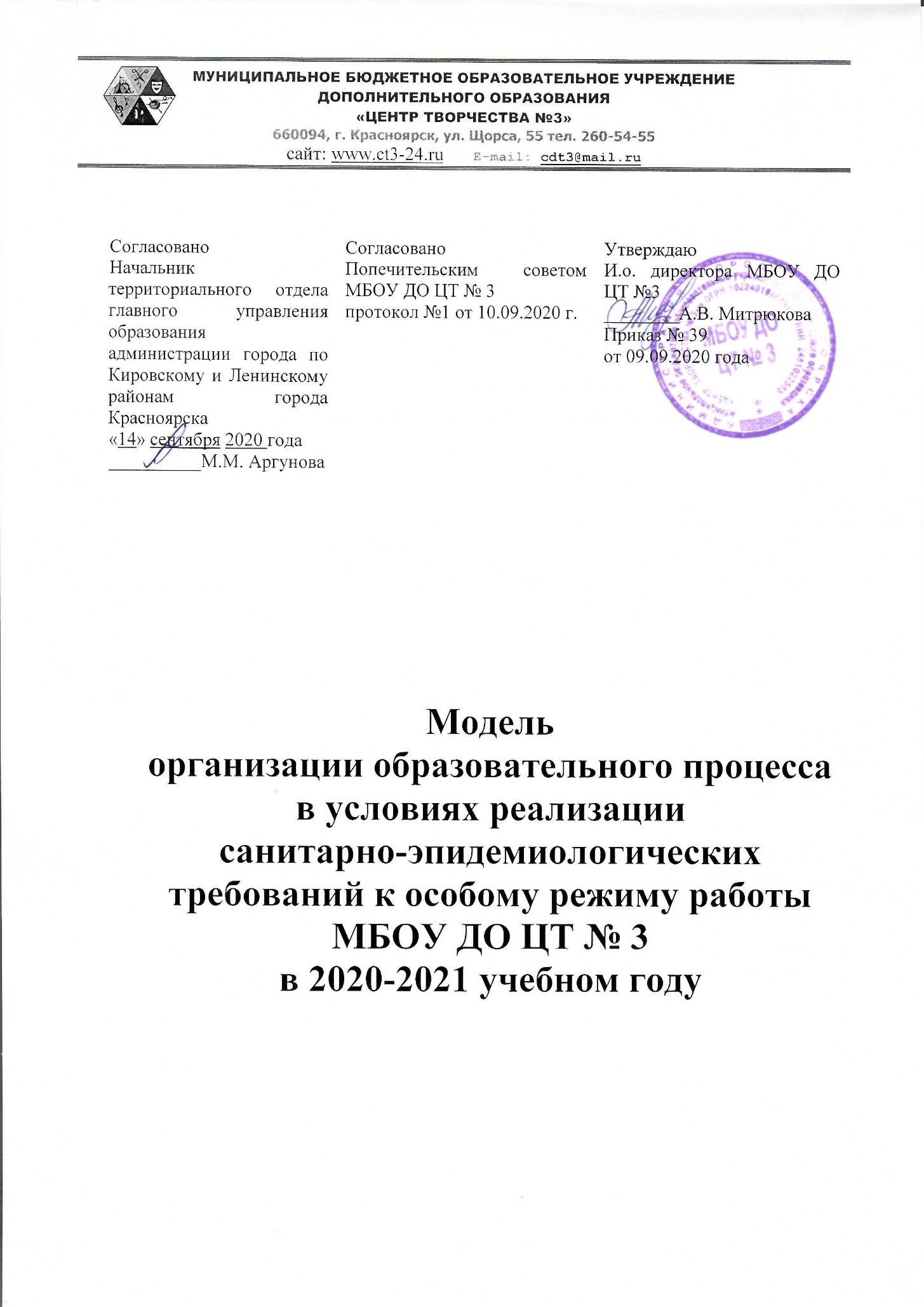 1. Обоснование модели выбора организации образовательного процесса1.1 Модель организации образовательной деятельности МБОУ ДО «Центр творчества №3»  в период с 01.09.2020 по 31.12.2020 разработана в соответствии с Федеральным законом «Об образовании в Российской Федерации» от 29.12.2012 № 273-ФЗ, Постановлением Главного государственного санитарного врача Российской Федерации от 30.06.2020 № 16 «Об утверждении санитарно-эпидемиологических правил СП 3.1/2.4.3598-20 «Санитарно-эпидемиологические требования к устройству, содержанию и организации работы образовательных организаций и других объектов социальной инфраструктуры для детей и молодежи в условиях распространения новой коронавирусной инфекции (COVID-19)», методическими рекомендациями МР 3.1/2.4. 0178/1-20 «Рекомендации по организации работы образовательных организаций в условиях сохранения рисков распространения COVID-19 (утв. Федеральной службой по надзору в сфере защиты прав потребителей и благополучия человека 8 мая 2020 г.), локальными актами (приказами) по МБОУ ДО ЦТ №3, учебным планом, расписанием занятий и планом комплектования на 2020-21 учебный год.1.2 Модель организации образовательного процесса – смешанное обучение, форма обучения – очная, с возможностью применения  электронного обучения. Модель полного либо частичного электронного обучения может быть реализована в случае ухудшения санитарно – эпидемиологической обстановки в связи с распространением новой коронавирусной инфекции (COVID-19).2. Исходное состояние образовательного учреждения3. Краткое описание модели обучения3.1 Обучение в МБОУ ДО ЦТ №3 в период с 01.09.2020 по 31.12.2020 организовано в формате очного обучения, в случае ухудшения санитарно – эпидемиологической обстановки – в формате модели смешанного обучения с применением электронного обучения. 3.2 В МБОУ ДО ЦТ №3 за каждым учебным кабинетом закреплены группы обучающихся, занимающихся в данном помещении.  Все занятия отдельной учебной группы проходят в одном кабинете. Объединение обучающихся из нескольких групп не допускается. В студиях, организованных на базе ОУ Кировского района, за студией также закреплен отдельный кабинет,  в котором занимаются все группы данной студии. 3.4. Образовательный процесс проходит согласно расписания занятий на 2020-21 учебный год, составленному с целью минимизации контактов обучающихся. Перемены установлены продолжительностью 10 минут, в каждой студии перемены проходят по собственному графику, что позволяет уменьшить количество контактов между обучающимися.3.5. При ухудшении эпидемиологической ситуации предусмотрена возможность частичной или полной  реализации программ дополнительного образования, рассчитанных на возраст обучающихся от 7 лет с применением электронного обучения. 3.6. В период с 01.09.2020 по 31.12.2020 года с применением электронного обучения могут быть реализованы образовательные программы:- Комплексная программа хоровой студии «Соловушка» (младший хор)- Комплексная программа хоровой студии «Соловушка» (старший хор)- Комплексная программа цирковой студии «Надежда»- Комплексная программа хореографического ансамбля «Ассорти»- «Шкатулка сувениров» (лепка)- «Бумажный дизайн» (ДПИ)- «От ростка до бутона» (ДПИ)- «Художественное пространство» (изостудия)- «Фольклорная студия «Верба»- «Радость творчества» (театральная студия)- «Открой сердце для песни» (вокал)- «Пойте с нами, пойте сами» (хор)- «Создай свой танец»- «Здравствуй, цирк!»- «Путь творчества» (театр)- «Зажги свою звезду» (вокал)- «Городской калейдоскоп» (лепка)- «Мир творчества» (ДПИ)- «Мы рисуем этот мир»- «Бумажный дизайн в интерьере» (ДПИ)- «Золотые ворота» (фольклор)- «Лепота» (лепка)- «Подарки своими руками» (лепка)3.7. Не могут быть реализованы с применением электронного обучения программы, рассчитанные на детей в возрасте 3-6 лет, а также программы, реализуемые на платной основе:- Школа «Кроха»- Школа «Радуга»- «Мир Лего»- «Волшебный сундучок»- «Музыка и движение» ( студия «Танцующие крохи»)- «Перспектива» (изостудия)- «Азбука рисования»- «В мире электронной музыки»3.8. Проведение массовых мероприятий  - по возможности на свежем воздухе (в осенний период), онлайн режиме и формате заочного участия (конкурсы  и выставки). 3.9 Массовые мероприятия в помещениях проводятся по группам, запрещено присутствие на мероприятиях родителей (законных представителей), сторонних лиц, смешение разных учебных групп.4. Условия осуществления образовательного процесса в соответствии с «СП 3.1/2.4.3598-2» и методическими рекомендациями МР 3.1/2.4. 0178/1-20 «Рекомендации по организации работы образовательных организаций в условиях сохранения рисков распространения COVID-19»4.1 Режим работы учреждения с 01.09.2020 г.  по 31.12.2020 г. организован в соответствии с Уставом, расписанием занятий, приказами и локальными актами по ЦТ №3.Режим работы учреждения закреплен в циклограмме, являющейся частью модели работы учреждения. В учреждении, согласно Устава, установлена 7-дневная рабочая неделя, при этом для работников устанавливается 6-дневная рабочая неделя.  Воскресенье может являться рабочим днем для работников, занимающих должность «педагог дополнительного образования». График работы педагогов дополнительного образования составляется на основе расписания учебных занятий, и в случае, если педагог ДО проводит занятия в воскресные дни, ему в обязательном порядке устанавливается выходной день в иные дни. Таким образом, при 7-дневной рабочей неделе в учреждении для каждого отдельного сотрудника продолжительность рабочей недели – 6 дней.4.2. Во время учебного процесса в здании ЦТ №3 могут находиться:- педагогические работники и другие сотрудники ЦТ №3,- обучающиеся, согласно расписания учебных занятий, - родители (законные представители обучающихся), с соблюдением масочного режима, с целью сопровождения обучающихся младше 7 лет.4.3. Сторонние лица допускаются в учреждение с соблюдением масочного режима, при наличии документа, удостоверяющего личность. Дежурный администратор уточняет цель визита стороннего лица и сопровождает его по зданию учреждения строго к месту визита. 4.4. Присутствие родителей (законных представителей) обучающихся в здании учреждения во время учебных занятий разрешено для студий «Танцующие крохи»  и Школа «Кроха», в связи с особенностями образовательного процесса и возрастом детей. Ожидать детей во время занятий родители могут при условии соблюдения масочного режима, режима сменной обуви (бахил), социальной дистанции  в специально отведенном для этих целей помещении (кабинет 5). Находиться в коридорах и рекреациях, перемещаться по зданию родителям запрещено. Не рекомендовано сопровождение детей на занятия лицами старше 65 лет, родителям  с детьми, не посещающими занятия в Центре.4.5. Обязательным условием для посещения учреждения является прохождение термометрии и отсутствие признаков вирусных заболеваний.  Вход в учреждение обучающихся и сопровождающих их лиц допускается за 10 минут до начала занятий, а выход из учреждения – не позднее 10 минут после окончания занятий.Вход в учреждение осуществляется через центральный вход (вход №1), выход – через выходы 1-5. За каждым учебным кабинетом закреплен выход, через который обучающиеся и родители покидают здание:4.6. Особенности питьевого режима в период с 01.09.2020 г. по 31.12.2020 года  - питьевые фонтанчики, установленные в здании учреждения отключены, обучающиеся могут иметь с собой бутилированную чистую воду. Не допускается приносить в учреждение снеки, любую еду, сладкие газированные напитки. 4.7. Расписание учебных занятий составлено в соответствии с требованиями СанПин. Продолжительность учебных занятий составляет:- Для детей 3-6 лет – 25 минут, с перерывами между занятиями 10 минут- Для детей 6 – 17 лет – 45 минут с перерывами между занятиями 10 минут.В один учебный день  допускается не более 3 занятий одного профиля деятельности. 4.8. Режим уборки (дезинфекции) помещений составлен в соответствии с Предписанием о проведении дополнительных санитарно-противоэпидемических (профилактических) мероприятий от 05.08.2020 г. ФЗ от 30.03.1999 № 52-ФЗ, СП 3.1/2.4.3598-20 «Санитарно-эпидемиологические требования к устройству, содержанию и организации работы образовательных организаций и других объектов социальной инфраструктуры для детей и молодежи в условиях распространения новой коронавирусной инфекции». 4.9. Для проведения уборки и  дезинфекции в образовательном учреждении используются моющие и дезинфицирующие средства, зарегистрированные в установленном порядке и разрешенных к применению, в инструкциях, по применению которых указаны режимы обеззараживания объектов при вирусных инфекциях.4.10.  Уборку всех учебных кабинетов и вспомогательных помещений проводят до или после окончания всех занятий, в отсутствие детей, при открытых окнах и фрамугах: (моют полы, протирают все контактные поверхности).4.11. В учебных кабинетах организуется проветривание, длительность которого зависит от температуры наружного воздуха и составляет от 1,5 до 5 минут: Температура воздуха в учебных кабинетах, коридорах и рекреациях в зависимости от климатических условий должна составлять от 18 до 24 градусов Цельсия.5. Учебный план учреждения на 01.09.2020 г – 31.12.2020 г.5.1. Учебный год в ЦТ №3 организуется  в следующие сроки: 5.2. Учебный план утверждается приказом директора ЦТ №3.5.3. На 2020 – 2021 учебный год утвержден следующий учебный план:Учебный план МБОУ ДО "Центр творчества №3" программы ПФ ДОУчебный план МБОУ ДО "Центр творчества №3",  платные образовательные услуги6. Перечень локальных актов, обеспечивающих функционирование учреждения в рамках утвержденной модели организации образовательного процесса6.1 Перечень локальных актов: - Учебный план МБОУ ДО ЦТ №3на 2020-21 учебный год- Расписание учебных занятий МБОУ ДО ЦТ №3 на 2020-21 учебный год- Положение об организации образовательного процесса с использованием электронного обучения в МБОУ ДО «Центр творчества №3»- Положение о порядке  проведения промежуточной и итоговой аттестации  обучающихся муниципального бюджетного образовательного учреждения дополнительного образования «Центр творчества № 3»- Положение об организации пропускного режима в МБОУ ДО ЦТ №3- Приказ директора  № 36/1 от 20.08.2020  г.  «Об организации работы по требованиям СП 3.1/2.4.3598-20»- Приказ директора № 36/2  от 20.08.2020 г.  «О проведении термометрии и утверждении формы журналов регистрации показаний термометрии с данными температуры от 37,1 и выше».7. Перечень  и план управленческих мер по реализации образовательного процесса в учреждении в условиях распространения новой коронавирусной инфекции7.1 Управленческие меры:  - внесение изменений в локальные акты образовательного учреждения, разработка новых локальных актов, приказов, распоряжений, памяток;- разработка  и утверждение модели обучения в условиях сохранения угрозы распространения новой коронавирусной инфекции;- мониторинг деятельности учреждения по реализации утвержденной модели обучения; - подготовка образовательных программ к реализации в электронной форме;- контроль за исполнением мер по предотвращению распространения коронавирусной инфекции;- информирование участников образовательных отношений об особенностях организации образовательного процесса; - управление изменениями (планирование, анализ, обобщение, корректировка). 8. План (мероприятия, способы, инструкции ознакомления участников образовательных отношений с моделью организации образовательного процесса в ЦТ№3 в период с 01.09.2020 г.  по 31.12.2020 г.Проектная мощность здания Не установленаВозможность одновременного пребывания обучающихся235 человекФактическая наполняемость на 01.09.2020, из них:1946 человекв группах, занимающихся на базе учреждения1234 человекВ группа хна базе ОУ района712 человекКоличество групп на 01.09.2020, из них:189 группорганизованных на базе учреждения107 группОрганизованных на базу ОУ района82 группыСменностьНе установлена, занятия проходят в соответствии с расписаниемКоличество учебных кабинетов, всего, из них:14Актовый зал1Хореографический зал1кабинетстудиягруппыПедагог ДО3Фольклорная студия «Верба»ОП «Золотые ворота» группы 1-2ОП «Фольклорная студия «Верба» группы 1-2Черноусова И.Н.4 (актовый зал)Театральная студия «Монолог»ОП «Радость творчества « группы 1-2ОП «Путь творчества» группы 1-2Суворов П.В.4 (актовый зал)Школа «Кроха»Группы 1с-4с, 1в-4вЧернева А.И.8Вокально – инструментальная студия «Премьера»ОП «Зажги свою звезду», группы 1-4ОП «Открой сердце для песни», группы 1-4ОП «В мире электронной музыки», инд.занятияАнтоненко В.С.,Бабкина Ю.В.10Школа «Кроха»Группы 1с-4с, 1в-4вЧернева А.И.10Студия «Мир Лего»Группы 1,2,3,5,6Фомкина Е.Н.14Школа «Радуга»Школа «Радуга-5», группы 1-5Школа «Радуга – 6», группы 1-4Чернева А.И., Чиникайло Т.С.14Школа «Кроха»Группы 1с-4с, 1в-4вЧернева А.И.18Школа «Радуга»Школа «Радуга – 6», группы 5-7Кучерявых Е.В.18Студия «Шкатулка сувениров»ОП «Шкатулка сувениров» группа 1ОП «Лепота», группа 1лСеменова Т.Н.19Студия «Бумажный дизайн»ОП «Бумажный дизайн», группы 1-2ОП «Бумажный дизайн в интерьере» группа 1Речка О.Е.20Студия «Худграф»ОП «Художественное пространство», группы 1,7ОП «Мы Рисуем этот мир», группы 1с,5сТолстихина А.А.20Изостудия «Азбука рисования»Группы 1-10Толстихина А.А.Анциферова С.А.22Студия «Худграф»ОП «Художественное пространство», группы 3,4,8ОП «Мы Рисуем этот мир», группа 4с ОП «Перспектива», группа 1Ефимова М.В., Толстихина А.А.23Студия «Худграф»ОП «Художественное пространство», группы 2,5,6,9ОП «Мы Рисуем этот мир», группы 2с,3сМурий Н.Л. Карунная Е.Р.27Студия «Шкатулка сувениров»ОП «Шкатулка сувениров» группы 2-3ОП «Лепота», группы 2л-3лОП «Подарки своими руками», группы 1п-3пФиалковская Т.В, Семенова Т.Н.27Студия «Волшебный сундучок»Группы 1-4Лаевская А.Л.28 (хореография)Ансамбль «Ассорти»ОП «Ансамбль Ассорти», группы 1-7ОП «Создай свой танец», группы 1с-10сБуймова О.В.,Ивановский А.В.Шишкина А.А.28 (хореография)Студия «Танцующие крохи»Группы 1-6Буймова О.В.28 (хореография)Школа «Кроха»Группы 1с-4с, 1в-4вЧернева А.И.МероприятиеМероприятиепнвтсрчтптптсбсбвсОбразовательно – воспитательный процессОбразовательно – воспитательный процессОбразовательно – воспитательный процессОбразовательно – воспитательный процессОбразовательно – воспитательный процессОбразовательно – воспитательный процессОбразовательно – воспитательный процессОбразовательно – воспитательный процессОбразовательно – воспитательный процессОбразовательно – воспитательный процессОбразовательно – воспитательный процессСанитарно – гигиенический осмотр помещений08.00 – 08.3008.00 – 08.3008.00 – 08.3008.00 – 08.3008.00 – 08.3008.00 – 08.3008.00 – 08.3008.00 – 08.3008.00 – 08.3008.00 – 08.30Организация пропускного режима (термометрия, санитарная обработка рук, соблюдение масочного режима)08.30 – 20.0008.30 – 20.0008.30 – 20.0008.30 – 20.0008.30 – 20.0008.30 – 20.0008.30 – 20.0008.30 – 20.0008.30 – 20.0008.30 – 20.00Организация учебного процесса (реализация образовательных программ)09.00 – 20.00, согласно расписания учебных занятий09.00 – 20.00, согласно расписания учебных занятий09.00 – 20.00, согласно расписания учебных занятий09.00 – 20.00, согласно расписания учебных занятий09.00 – 20.00, согласно расписания учебных занятий09.00 – 20.00, согласно расписания учебных занятий09.00 – 20.00, согласно расписания учебных занятий09.00 – 20.00, согласно расписания учебных занятий09.00 – 20.00, согласно расписания учебных занятий09.00 – 20.00, согласно расписания учебных занятийОрганизация учебного процесса (реализация плана массовых мероприятий)15.00 –19.00, согласно плана массовых мероприятий15.00 –19.00, согласно плана массовых мероприятий15.00 –19.00, согласно плана массовых мероприятий15.00 –19.00, согласно плана массовых мероприятийМероприятия для сотрудниковМероприятия для сотрудниковМероприятия для сотрудниковМероприятия для сотрудниковМероприятия для сотрудниковМероприятия для сотрудниковМероприятия для сотрудниковМероприятия для сотрудниковМероприятия для сотрудниковМероприятия для сотрудниковМероприятия для сотрудниковАдминистративная планерка10.00, еженедельно, очно10.00, еженедельно, очноСовещание руководителей структурных подразделений11.00, еженедельно, очно – дистанц.Педагогические советы, производственные совещания11.00, - 1 раз  в квартал по плану, - внепланово, очно - дистанционно11.00, - 1 раз  в квартал по плану, - внепланово, очно - дистанционноКомиссия по распределению стимулирующих выплат МОП и педагогических работников10.00 – 11.00, 1 неделя месяца, очно – дистанц.Индивидуальная работа с педагогами10.00 – 18.0010.00 – 18.0010.00 – 18.0010.00 – 18.00Работа с родителямиРабота с родителямиРабота с родителямиРабота с родителямиРабота с родителямиРабота с родителямиРабота с родителямиРабота с родителямиРабота с родителямиРабота с родителямиРабота с родителямиРабота с родителями, проведение родительских собраний18.00 – 20.00 по плану работы студий18.00 – 20.00 по плану работы студий18.00 – 20.00 по плану работы студий18.00 – 20.00 по плану работы студий18.00 – 20.00 по плану работы студий18.00 – 20.00 по плану работы студийИндивидуальная работа с родителями09.00 – 14.00, дистанционно09.00 – 14.00, дистанционно09.00 – 14.00, дистанционно09.00 – 14.00, дистанционно09.00 – 14.00, дистанционно09.00 – 14.00, дистанционно09.00 – 14.00, дистанционно09.00 – 14.00, дистанционно№ кабинетаВходВыход№№ 3, 8, 5, 28 (хореография), 30Вход №1Выход №1№№ 10, 27Вход №1Выход №3№№ 14,22,23Вход №1Выход №4№№ 18,19,20Вход №1Выход №5МероприятиеВремяОтветственныйВлажная обработка контактных поверхностей учебных кабинетов По окончании занятий каждой учебной группыПедагог ДОВлажная уборка санузлов и коридоров 1. 8.00 – 9.00 (до начала учебных занятий) либо20.00 – 21.00 (по окончании учебных занятий)2. В течение дня каждые 2 часаСотрудники клининговой компанииСотрудники клининговой компанииВлажная уборка учебных кабинетов  с обработкой всех контактных поверхностей 1. 8.00 – 9.00 (до начала учебных занятий) либо20.00 – 21.00 (по окончании учебных занятий)2. В течение дня, 1 раз в 2 часа, каждый кабинет во время удлинённого перерыва между занятиямиСотрудники клининговой компанииСотрудники клининговой компанииГенеральная уборка помещенийНе реже 1 раза в неделюСотрудники клининговой компанииДата начала учебного годаДата окончания учебного годаКоличество учебных недельИз них в первом полугодииВо втором полугодииГруппы 1 года обучения по ОП, реализуемым за счет средств городского бюджета14.09.2020 г.30.05.202136 недель16  недель20 недельГруппы 2 года обучения по ОП, реализуемым за счет средств городского бюджета01.09.2020 г.30.05.2021 г.36 недель17 недель19 недельГруппы 1 года обучения по программам ПФ ДО14.09.2020 г.30.05.2021 г.36 недель14 недель22 недельПлатные образовательные услугиВ срок с 01.09.2020 г. до 15.09. по мере комплектования групп30.05.2021 г., в школе «Кроха» и «Радуга» - 30.04.2021 г.36 недель, в школах «Кроха» и «Радуга» - 34 недели16-17 недель19-20 недельУчебный план МБОУ ДО "Центр творчества №3" бюджетУчебный план МБОУ ДО "Центр творчества №3" бюджетУчебный план МБОУ ДО "Центр творчества №3" бюджетУчебный план МБОУ ДО "Центр творчества №3" бюджетУчебный план МБОУ ДО "Центр творчества №3" бюджетстудияпродолжительность обученияпредметКоличество часов в неделюКоличество часов в неделюстудияпродолжительность обученияпредмет1 год2 годхоровая студия Соловушка, мл.хор2 годахор разводные22хоровая студия Соловушка, мл.хор2 годасводный хор22хоровая студия Соловушка, мл.хор2 годаинд.занятие11хоровая студия Соловушка, мл.хор2 годасольфеджио22хоровая студия Соловушка, мл.хор2 годасцен.движение**11ИтогоИтогоИтого88хоровая студия Соловушка, ст.хор2 годахор разводные33хоровая студия Соловушка, ст.хор2 годасводный хор11хоровая студия Соловушка, ст.хор2 годаинд.занятие11хоровая студия Соловушка, ст.хор2 годасольфеджио22хоровая студия Соловушка, ст.хор2 годапредмет по выбору (ансамбль,  музыкальная литература)***11хоровая студия Соловушка, ст.хор2 годасцен.движение**11ИтогоИтогоИтого88цирковая студия Надежда, профиль - жанр2 годажанр44цирковая студия Надежда, профиль - жанр2 годаСФУ11цирковая студия Надежда, профиль - жанр2 годахореография11цирковая студия Надежда, профиль - жанр2 годаинд.занятие***11цирковая студия Надежда, профиль - жанр2 годаакробатика11ИтогоИтогоИтого88цирковая студия Надежда, профиль - акробатика2 годаакробатика44цирковая студия Надежда, профиль - акробатика2 годаСФУ11цирковая студия Надежда, профиль - акробатика2 годахореография11цирковая студия Надежда, профиль - акробатика2 годаинд.занятие***11цирковая студия Надежда, профиль - акробатика2 годажанр11ИтогоИтогоИтого88хореографический ансамбль "Ассорти"2 годахореография88ИтогоИтогоИтого88художественно - графическая студия "Худграф", ОП "Художественное пространство"2 годаизобразительное искусство8888студия лепки "Шкатулка сувениров"2 годалепка66ИтогоИтогоИтого66Студия ДПИ Бумажный дизайн"2 годабумагопластика66ИтогоИтогоИтого66Студия ДПИ "От ростка до бутона"2 годадекоративно-прикладное искусство66ИтогоИтогоИтого66Фольклорная студия "Верба"2 годатрадиционный фольклор66ИтогоИтогоИтого66вокально- инструментальная студия "Премьера2 годаэстрадный вокал66ИтогоИтого66Театральная студия "Монолог"2 годатеатральное искусство66ИтогоИтогоИтого66студияпродолжительность обученияпредметКоличество часов в неделю 1 годПойте с нами, пойте сами1 годхор, вокал3ИтогоИтогоИтого3Здравствуй, цирк1 годцирк3ИтогоИтогоИтого3Золотые ворота (игровой фольклор)1 годфольклор3ИтогоИтогоИтого3Городской калейдоскоп 1 годлепка3ИтогоИтогоИтого3Мир творчества 1 годдпи3ИтогоИтогоИтого3Творческая лаборатория "Зажги свою звезду"1 годвокал3ИтогоИтогоИтого3Путь творчества1 годтеатр3ИтогоИтогоИтого3Подарки своими руками1 годлепка3ИтогоИтогоИтого3студия лепки "Лепота"1 годлепка3ИтогоИтогоИтого3Создай свой танец1 годхореография3ИтогоИтогоИтого3Бумажный дизайн в интерьере1 годдпи3ИтогоИтогоИтого3Мы рисуем этот мир1 годизодеятельность3ИтогоИтогоИтого3студиястудияпродолжительность обученияпредметКоличество часов в неделюКоличество часов в неделюстудиястудияпродолжительность обученияпредмет1 год2 годхореографическая студия "Танцующие крохи"хореографическая студия "Танцующие крохи"2 годахореография44ИтогоИтогоИтогоИтого44художественная  студия "Перспектива"художественная  студия "Перспектива"1 годподготовка к экзаменам6ИтогоИтогоИтогоИтого6студия лепки "Волшебный сундучокстудия лепки "Волшебный сундучок2 годалепка44ИтогоИтогоИтогоИтого44Изостудия "Азбука рисования"Изостудия "Азбука рисования"2 годаизодеятельность44ИтогоИтогоИтогоИтого44Студия "Мир Лего"Студия "Мир Лего"1 годмоделирование и конструирование44ИтогоИтогоИтогоИтого44класс синтезатора "В мире электронной музыки"класс синтезатора "В мире электронной музыки"2 годасинтезатор11ИтогоИтогоИтогоИтого11развивающая школа "Кроха"развивающая школа "Кроха"2 годаизодеятельность11развивающая школа "Кроха"развивающая школа "Кроха"2 годалогика11развивающая школа "Кроха"развивающая школа "Кроха"2 годамузыка11развивающая школа "Кроха"развивающая школа "Кроха"2 годахореография11ИтогоИтогоИтогоИтого44Развивающая школа "Радуга - 5" (подготовка к школе)Развивающая школа "Радуга - 5" (подготовка к школе)1 годвеселая азбука1Развивающая школа "Радуга - 5" (подготовка к школе)Развивающая школа "Радуга - 5" (подготовка к школе)1 годокружающий мир0,5Развивающая школа "Радуга - 5" (подготовка к школе)Развивающая школа "Радуга - 5" (подготовка к школе)1 годвеселый счет0,5ИтогоИтогоИтогоИтого2Развивающая школа "Радуга - 6" (подготовка к школе)1 год1 годграмота2Развивающая школа "Радуга - 6" (подготовка к школе)1 год1 годмир вокруг1Развивающая школа "Радуга - 6" (подготовка к школе)1 год1 годматематика1ИтогоИтогоИтогоИтого4МероприятиесрокиОтветственный Внесение изменений в локальные акты образовательного учреждения 17-28.08.2020  г.администрация ЦТ №3разработка  и утверждение модели обучения в условиях сохранения угрозы распространения новой коронавирусной инфекцииДо 07.09.2020 г.администрация ЦТ №3мониторинг деятельности учреждения по реализации утвержденной модели обучения 10.09.2020г. – 31.12.2020 г.администрация ЦТ №3подготовка образовательных программ к реализации в электронной форме01.09.2020 г. - 15.09.2020 г.зам. директора по УВР контроль за исполнением мер по предотвращению распространения коронавирусной инфекции10.09.2020г. – 31.12.2020 г.зам. директора по АХРинформирование участников образовательных отношений об особенностях организации образовательного процесса:- сотрудников- обучающихся- родителей (законных представителей)До 28.08.2020 г.До 15.09.2020 г.До 01.09.2020 г.администрация ЦТ №3, специалист по ОТ, педагоги ДОуправление изменениями10.09.2020г. – 31.12.2020 г.10.09.2020г. – 31.12.2020 г.